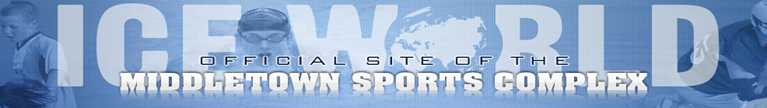 241 Harmony Road, Middletown, NJ  07748Girl Scouts, future Girl Scouts, their Families, and Friends, Are Invite to a Fun Evening of Ice Skating!Tuesday, March 20, 20186:00 – 8:00 p.m. Skating TimeCheck in and get skate rentals starting at 5:30pm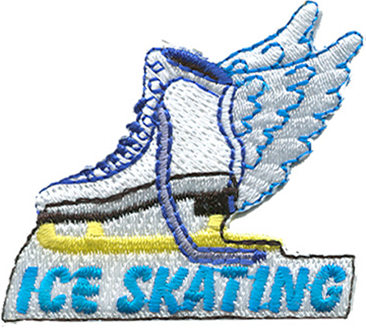 $10 per skater by March 16th $15 at the door includes skate rental & a patch (for Girl Scouts)(All proceeds will be donated to GSJS Annual Giving)*Adults not skating may observe from the bleachers*All girls must be chaperoned by a parent or troop leader*Walkers are for Daisy and Brownie Girl ScoutsREGISTER ONLINE:https://tinyurl.com/iceskatinggirlscouts 